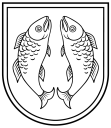 ROJAS NOVADA DOMEReģistrācijas Nr. 90002644930Zvejnieku iela 3, Roja, Rojas novads, Latvija, LV - 3264Tālrunis: +371 63232050, : +371 63232054, e - pasts: roja@roja.lvSAISTOŠIE NOTEIKUMIRojas novadā						 Nr.13/2020 Apstiprinātsar Rojas novada domes2020.gada 21.jūlija sēdes lēmumu Nr.93 ( Nr.10)Grozījumi Rojas novada pašvaldības 20.08.2019. saistošajos noteikumos Nr.6/2019 “Rojas novada kapsētu darbības un uzturēšanas saistošie noteikumi” Izdoti saskaņā ar  likuma „Par pašvaldībām” 43.panta pirmās daļas 6.punktu 	1. Izdarīt Rojas novada pašvaldības 20.08.2019. saistošajos noteikumos Nr.6/2019 “Rojas novada kapsētu darbības un uzturēšanas saistošie noteikumi” (turpmāk tekstā – Noteikumi) šādus grozījumus: 1.1. Izteikt noteikumu VII. nodaļu šādā redakcijā:“VII. Saistošo noteikumu izpildes kontrole un administratīvā atbildība par saistošo noteikumu neievērošanu31. Kontrolēt noteikumu izpildi un veikt administratīvā pārkāpuma procesu līdz administratīvā pārkāpuma lietas izskatīšanai ir tiesīgi Rojas novada domes struktūrvienības “Pašvaldības policija” amatpersonas. Valsts policijas amatpersonu tiesības kontrolēt šo Noteikumu prasību izpildi nosaka likums “Par policiju”.Administratīvo pārkāpuma lietas par šo Noteikumu pārkāpumiem lēmumus pieņem Rojas novada domes Administratīvā komisija.32. Naudas sods noteikumos tiek izteikts naudas soda vienībās. Vienas naudas soda vienības vērtība ir pieci euro.33. Par šo noteikumu II, IV un V nodaļās minēto prasību neievērošanu, ja sods nav paredzēts citos normatīvajos aktos, izsaka brīdinājumu vai uzliek naudas sodu fiziskām personām no 4 naudas soda vienībām, līdz 70 naudas soda vienībām, bet juridiskajām personām – no 40 naudas soda vienībām, līdz 280 naudas soda vienībām.”2. Saistošie noteikumi publicējami informatīvajā izdevumā „Banga” un stājas spēkā likuma „Par pašvaldībām” 45.pantā noteiktajā kārtībā.Domes priekšsēdētāja                                       	E.KārkliņaSaistošo noteikumu Nr.13/2020Grozījumi Rojas novada pašvaldības 20.08.2019. saistošajos noteikumos Nr.6/2019 “Rojas novada kapsētu darbības un uzturēšanas saistošie noteikumi paskaidrojuma rakstsDomes priekšsēdētāja                                       	E.KārkliņaPaskaidrojuma raksta sadaļas Norādāmā informācija 1.Projekta nepieciešamības pamatojums 2018. gada 25. oktobrī Latvijas Republikas Saeima pieņēma Administratīvās atbildības likumu, kas stājās  spēkā 2020. gada 1. jūlijā. Administratīvās atbildības likums paredz būtiskas izmaiņas administratīvo sodu sistēmā un administratīvo sodu piemērošanas procesā. Saskaņā ar Administratīvās atbildības likuma 2. pantu pašvaldību saistošie noteikumi, kas paredz administratīvo atbildību, ir daļa no administratīvās atbildības sistēmas, tādēļ ir nepieciešams nodrošināt saistošo noteikumu regulējuma saskaņošanu ar Administratīvās atbildības likumā ietvertajām normām.2.Īss projekta satura izklāsts Saistošajos noteikumos noteikta administratīvā pārkāpuma procesa veikšanas kārtība, administratīvo pārkāpuma lietu izskatīšanas kārtība un noteikts soda veids un apmērs par administratīvo pārkāpumu saskaņā ar Administratīvās atbildības likumu. 3. Informācija par plānoto projekta ietekmi uz pašvaldības budžetu   Finansiālā ietekme uz pašvaldības budžetu nav prognozējama, jo nav iespējams noteikt administratīvo sodu iekasēšanas apmērus.4. Informācija par plānoto projekta ietekmi uz uzņēmējdarbības vidi pašvaldības teritorijā Nav tiešas ietekmes5.Informācija par administratīvajām procedūrām Saistošo noteikumu izpildes kontroli un administratīvā pārkāpuma procesu līdz administratīvā pārkāpuma lietas izskatīšanai veic Rojas novada domes Pašvaldības policijas amatpersonas un Valsts policijas amatpersonas.Lēmumu administratīvā pārkāpuma lietā par šo noteikumu pārkāpumu pieņem Rojas novada domes Administratīvā komisija.6. Informācija par konsultācijām ar privātpersonām Nav notikušas.